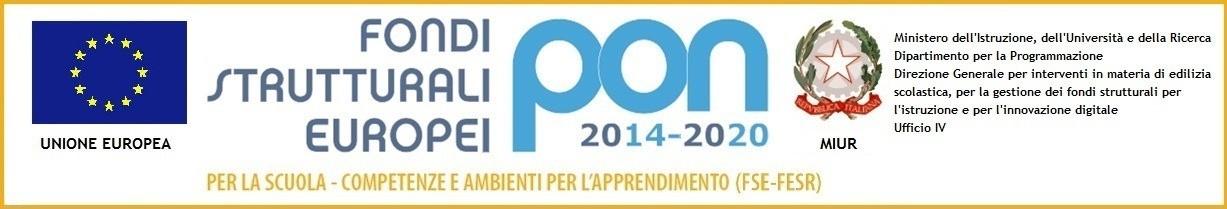 Allegato 1 AL DIRIGENTE SCOLASTICO DELL’ I.S.I.S.S. ”P.S. LENER”MARCIANISEFondi Strutturali Europei – Programma Operativo Nazionale “Per la scuola, competenze e ambienti per l’apprendimento” 2014- 2020. Avviso pubblico protocollo AOODGEFID/9901 del 20/04/2018 “Potenziamento dei percorsi di Alternanza Scuola Lavoro”. Asse I – Istruzione – Fondo Sociale Europeo (FSE). Obiettivo specifico 10.6 – Azione 10.6.6 – sottoazione 10.6.6ACODICE IDENTIFICATIVO PROGETTO: 10.6.6A -FSEPON-CA-2019-58Domanda di partecipazione alla selezione per l’incarico di:N° 1 PROGETTISTA ESECUTIVO/REFERENTE PER L’ATTUAZIONE N° 1 REFERENTE PER LA VALUTAZIONE Il sottoscritto/a __________________________________________ nato/a il _________________ a ___________________________________, residente a_________________________________ in via ______________________________n. ___    cap. _________codice fiscale |__|__|__|__|__|__|__|__|__|__|__|__|__|__|__|__|     Status professionale _____________________________________recapito/i tel.__________________ cell ________________e-mail ______________________________CHIEDEAlla S.V. di partecipare alla selezione per l’incarico nel Progetto 10.6.6A -FSEPON-CA-2019-58 “POTENZIAMENTO DEI PERCORSI DI ALTERNANZA SCUOLA LAVORO IN FILIERA”  in qualità di (barrare la casella di interesse):PROGETTISTA ESECUTIVO/ REFERENTE PER L’ATTUAZIONE REFERENTE PER LA VALUTAZIONEDICHIARAdi non avere condanne penali, di non essere stati destituiti da Pubbliche Amministrazioni e di essere in regola con gli obblighi di legge in materia fiscale; di non avere procedimenti penali in corso; di autorizzare al trattamento e alla comunicazione dei propri dati personali connessi al rapporto di lavoro (ai sensi dell’art. 4 comma 1 lettera d del D. Lgs n. 196/03); di accettare le condizioni elencate nel Bando emanato dal Dirigente Scolastico per l’attribuzione del presente incarico; di accettare la tempistica che verrà stabilita per la realizzazione del progetto;di essere in possesso di competenze informatiche idonee per la corretta gestione della piattaforma MIUR-PON ;In caso di attribuzione dell’incarico, dichiara: di essere disponibile a svolgere l’incarico senza riserve; di assicurare la propria presenza alle riunioni collegate alla realizzazione del progetto; di assicurare la propria disponibilità per l’intera durata del progetto, che potrebbe  concludersi  entro il 31/08/2021;di documentare l’attività sulla piattaforma on-line “gestione degli interventi” per quanto di propria competenza;di consegnare a conclusione dell’incarico tutta la documentazione inerente l’incarico.Allega alla presente:  - Curriculum vitae in formato europeo; - Copia del documento di identità personale;Il/La sottoscritto/a ____________________________________ autorizza il Dirigente Scolastico o suo delegato al trattamento dei dati personali ai sensi della L. 196/2003Marcianise________________ 	Firma		_____________________________